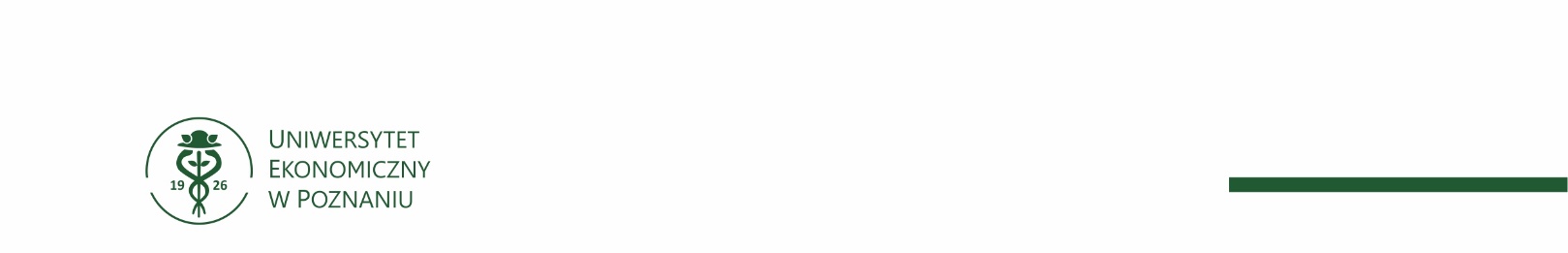 INFORMACJA Z OTWARCIA OFERT	Zamawiający: Uniwersytet Ekonomiczny w Poznaniu działając na podstawie art. 222 ust. 5 ustawy z dnia 11 września 2019 r. Prawo zamówień publicznych (Dz. U. z 2023 r., poz. 1605) informuje, że w postępowaniu                            o udzielenie zamówienia publicznego prowadzonym jako przetarg nieograniczony  pn: Usługa utrzymania czystości pomieszczeń w wybranych obiektach Uniwersytetu Ekonomicznego w Poznaniu (ZP/007/24) złożono następujące oferty:Dla cz. I:Dla cz. II:Dla cz. IIIDla cz. IVDla  cz.V Poznań, 05.07.2024 r.LpWykonawcaCena w PLN (brutto)1Henryk SienkiewiczALKOMFirma Handlowo-usługowa ul. Falista 6/161-249 Poznań54 120,00  zł22 FSG Sp.z.o.oul. Bukowska 4162-070 Dąbrowa85 780,20 zł3Konsorcjum: Biuro Handlowo-Usługowe Vigor Sp. z.o.o. – Lider ul. Czernichowska 2861-334 PoznańVigor Edukacja Sp.z.o.o – członek konsorcjumul. Czernichowska 2861-334 Poznań61 696,80  złLpWykonawcaCena w PLN (brutto)1Henryk SienkiewiczALKOMFirma Handlowo-usługowa ul. Falista 6/161-249 Poznań671 088,00 zł2Zakłady Usługowe „EZT” S.A.ul. Modrzewiowa 741-219 Sosnowiec809 094,00 zł3Imperial Cleaning Sp. z.o.o.Ćwierdzin 33a62-230 Ćwierdzin488 573,14 zł42 FSG Sp.z.o.oul. Bukowska 4162-070 Dąbrowa992 744,54 zł5Konsorcjum: Biuro Handlowo-Usługowe Vigor Sp. z.o.o. – Lider ul. Czernichowska 2861-334 PoznańVigor Edukacja Sp.z.o.o – członek konsorcjumul. Czernichowska 2861-334 Poznań784 740,00 złLpWykonawcaCena w PLN (brutto)1Henryk SienkiewiczALKOMFirma Handlowo-usługowa ul. Falista 6/161-249 Poznań1 407 120,00 zł2Konsorcjum:DGP CLEAN PARTNER Sp.z.o.o. – Lider ul. Zytnia 15/2301-014 Warszawa7 MG  Sp. z.o.o. członek konsorcjumul. Najświętszej Marii  Panny  14 59-220 Legnica CTG Sp. z.o.o. członek konsorcjumul. Najświętszej Marii  Panny  14 lok.359-220 Legnica1 452 333,47 zł3Zakłady Usługowe „EZT” S.A.ul. Modrzewiowa 741-219 Sosnowiec1 676 367,00 zł4Imperial Cleaning Sp. z.o.o.Ćwierdzin 33a62-230 Ćwierdzin1 031 453,28 zł52 FSG Sp.z.o.oul. Bukowska 4162-070 Dąbrowa1 784 880,85 zł6Konsorcjum: Biuro Handlowo-Usługowe Vigor Sp. z.o.o. – Lider ul. Czernichowska 2861-334 PoznańVigor Edukacja Sp.z.o.o – członek konsorcjumul. Czernichowska 2861-334 Poznań1 540 309,32 złLpWykonawcaCena w PLN (brutto)1Henryk SienkiewiczALKOMFirma Handlowo-usługowa ul. Falista 6/161-249 Poznań1 623 600,00 zł2Impel Facility Services Sp.z.o.o.ul. A. Słonimskiego 150-304 Wrocław2 259 655,49 zł3Konsorcjum:DGP CLEAN PARTNER Sp.z.o.o. – Lider ul. Zytnia 15/2301-014 Warszawa7 MG  Sp. z.o.o. członek konsorcjumul. Najświętszej Marii  Panny  14 59-220 Legnica CTG Sp. z.o.o. członek konsorcjumul. Najświętszej Marii  Panny  14 lok.359-220 Legnica 1 978 318,17 zł4Zakłady Usługowe „EZT” S.A.ul. Modrzewiowa 741-219 Sosnowiec2 279 805,00 zł5Imperial Cleaning Sp. z.o.o.Ćwierdzin 33a62-230 Ćwierdzin1 192 425,52 zł62 FSG Sp.z.o.oul. Bukowska 4162-070 Dąbrowa2 195 671,67 zł7Konsorcjum: Biuro Handlowo-Usługowe Vigor Sp. z.o.o. – Lider ul. Czernichowska 2861-334 PoznańVigor Edukacja Sp.z.o.o – członek konsorcjumul. Czernichowska 2861-334 Poznań2 164 800,00złLpWykonawcaCena w PLN (brutto)1Henryk SienkiewiczALKOMFirma Handlowo-usługowa ul. Falista 6/161-249 Poznań140 220,00 zł2Impel Facility Services Sp.z.o.o.ul. A. Słonimskiego 150-304 Wrocław100 289,80 zł32 FSG Sp.z.o.oul. Bukowska 4162-070 Dąbrowa163 590,00 zł4Konsorcjum: Biuro Handlowo-Usługowe Vigor Sp. z.o.o. – Lider ul. Czernichowska 2861-334 PoznańVigor Edukacja Sp.z.o.o – członek konsorcjumul. Czernichowska 2861-334 Poznań233 700,00 zł